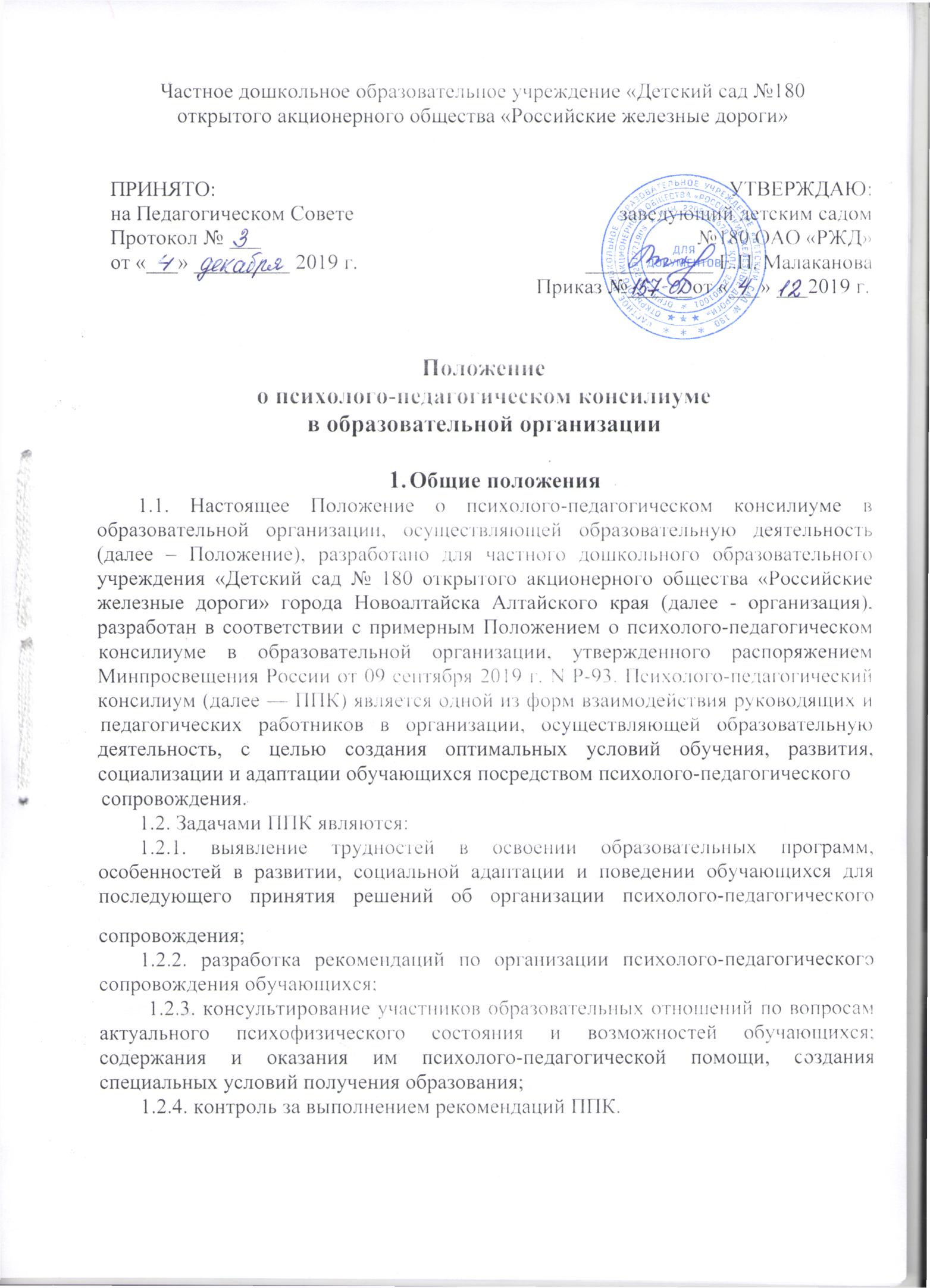 Организация деятельности ППК	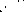 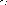 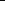 2.1. ППК создается на базе Организации приказом руководителя Организации.Для организации деятельности ППК в Организации оформляются:- приказ руководителя Организации о создании ППК с утверждением состава ППК,- положение о ППК, утвержденное руководителем Организации.2.2. В ППК ведется документация согласно приложению 1.Документы ППК хранятся в методическом кабинете в течение 5 лет. 2.3. Общее руководство деятельностью ППК возлагается на руководителя Организации.2.4. Состав ППК: председатель ППК — заместитель заведующего по учебно-воспитательной работе, заместитель председателя ППК (определенный из числа членов ППК при необходимости), педагог-психолог, учитель-логопед, секретарь ППК (определенный из числа членов ППК).2.5. Заседания ППК проводятся под руководством Председателя ППК или лица, исполняющего его обязанности.2.6. Ход заседания фиксируется в протоколе (приложение 2).	Протокол ППК оформляется не позднее пяти рабочих дней после проведения заседания и подписывается всеми участниками заседания ППК.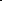 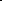 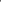 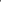 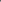 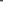 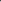 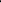 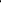 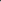 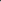 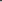 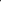 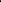 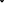 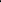 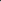 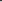 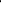 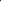 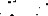 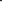 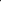 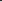 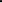 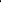 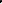 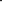 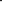 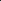 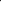 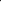 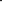 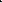 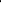 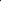 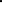 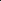 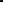 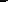 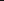 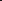 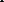 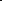 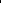 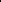 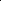 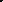 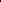 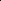 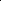 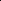 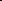 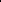 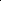 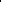 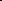 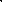 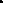 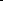 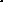 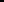 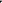 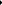 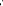 2.7. Коллегиальное решение ППК, содержащее обобщенную характеристику обучающегося и рекомендации по организации психолого-педагогического сопровождения, фиксируются в заключении (приложение З). Заключение подписывается всеми членами ППК в день проведения заседания и содержит коллегиальный вывод с соответствующими рекомендациями, которые являются основанием для реализации психолого-педагогического сопровождения обследованного обучающегося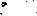 Коллегиальное заключение ППК доводится до сведения родителей (законных представителей) в день проведения заседания. В случае несогласия родителей (законных представителей) обучающегося с коллегиальным заключением ППК они выражают свое мнение в письменной форме в соответствующем разделе заключения ППК, а образовательный процесс осуществляется по ранее определенному образовательному маршруту в соответствии с соответствующим федеральным государственным образовательным стандартом.Коллегиальное заключение ППК доводится до сведения педагогических работников, работающих с обследованным обучающимся, и специалистов, участвующих в его психолого-педагогическом сопровождении, не позднее трех рабочих дней после проведения заседания.2.8. При направлении обучающегося на психолого-медико-педагогическую комиссию (далее – ПМПК) оформляется Представление ППК на обучающегося (приложение 4).Представление ППК на обучающегося для предоставления на ПМПК выдается родителям (законным представителям) под личную подпись.3. Режим деятельности ППК3.1. Периодичность проведения заседаний ППК определяется запросом Организации на обследование и организацию комплексного сопровождения обучающихся и отражается в графике проведения заседаний.3.2. Заседания ППК подразделяются на плановые и внеплановые.3.3. Плановые заседания ППК проводятся в соответствии с графиком проведения, но не реже одного раза в полугодие, для оценки динамики обучения и коррекции для внесения (при необходимости) изменений и дополнений в рекомендации по организации психолого-педагогического сопровождения обучающихся.3.4. Внеплановые заседания ППК проводятся при зачислении нового обучающегося, нуждающегося в психолого-педагогическом сопровождении; при отрицательной (положительной) динамике обучения и развития обучающегося; при возникновении новых обстоятельств, влияющих на обучение и развитие обучающегося в соответствии с запросами родителей (законных представителей) обучающегося, педагогических и руководящих работников Организации; с целью решения конфликтных ситуаций и других случаях.3.5. При проведении ППК учитываются результаты освоения содержания образовательной программы, комплексного обследования специалистами ППК, степень социализации и адаптации обучающегося.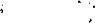 На основании полученных данных разрабатываются рекомендации для участников образовательных отношений по организации психолого-педагогического сопровождения обучающегося. 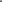 3.6. Деятельность специалистов ППК осуществляется бесплатно.3.7. Специалисты, включенные в состав ППК, выполняют работу в рамках основного рабочего времени, составляя индивидуальный план работы в соответствии с планом заседаний ППК, а также запросами участников образовательных отношений на обследование и организацию комплексного сопровождения обучающихся.                              4. Проведение обследования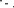 4.1. Процедура и продолжительность обследования ППК определяются исходя из задач обследования, а также возрастных, психофизических и иных индивидуальных особенностей обследуемого обучающегося.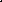 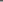 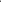 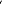 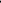 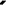 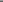 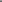 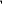 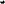 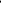 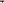 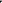 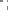 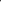 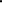 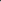 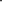 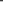 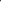 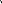 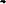 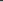 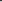 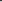 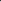 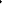 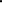 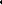 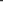 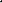 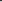 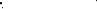 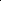 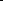 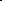 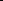 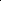 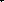 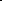 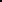 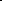 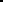 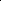 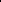 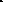 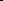 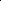 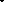 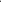 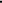 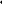 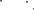 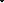  4.2. Обследование обучающегося специалистами ППК осуществляется по инициативе родителей (законных представителей) или сотрудников Организации с письменного согласия родителей (законных представителей) (приложение 5).4.3. Секретарь ППК по согласованию с председателем ППК заблаговременно информирует членов ППК о предстоящем заседании ППК, организует подготовку и проведение заседания ППК.4.4. На период подготовки к ППК и последующей реализации рекомендаций обучающемуся назначается ведущий специалист: учитель-логопед, воспитатель или педагог-психолог. Ведущий специалист представляет обучающегося на ППК и выходит с инициативой повторных обсуждений на ППК (при необходимости). 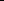 4.5. По данным обследования каждым специалистом составляется заключение и разрабатываются рекомендации.На заседании ППК обсуждаются результаты обследования ребенка каждым специалистом, составляется коллегиальное заключение ППК.4.6. Родители (законные представители) имеют право принимать участие в обсуждении результатов освоения содержания образовательной программы, комплексного обследования специалистами ППК, степени социализации и адаптации обучающегося.Содержание рекомендаций ППК по организации психолого-педагогического сопровождения обучающихся.Рекомендации ППК по организации психолого-педагогического сопровождения обучающегося с ограниченными возможностями здоровья конкретизируют, дополняют рекомендации ПМПК и могут включать в том числе:- разработку адаптированной основной общеобразовательной программы; - разработку индивидуального учебного плана обучающегося; - адаптацию учебных и контрольно-измерительных материалов;- предоставление услуг тьютора, ассистента (помощника), оказывающего обучающемуся необходимую техническую помощь, услуг по сурдопереводу, тифлопереводу, тифлосурдопереводу (индивидуально или на группу обучающихся),в том числе на период адаптации обучающегося в Организации (полугодие, учебный год) на постоянной основе;- другие условия психолого-педагогического сопровождения в рамках компетенции Организации.5.1.	Рекомендации ППК по организации психолого-педагогического сопровождения обучающегося на основании медицинского заключения могут включать условия обучения, воспитания и развития, требующие организации обучения по индивидуальному учебному плану, учебному расписанию, медицинского сопровождения, в том числе:- дополнительный выходной день; - организация дополнительной двигательной нагрузки в течение учебного дня / снижение двигательной нагрузки;  - предоставление дополнительных перерывов для приема пищи, лекарств;- предоставление услуг ассистента (помощника), оказывающего обучающимся необходимую техническую помощь; - другие условия психолого-педагогического сопровождения в рамках компетенции Организации.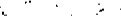 5.3. Рекомендации ППК по организации психолого-педагогического сопровождения обучающегося, испытывающего трудности в освоении основных общеобразовательных программ, развитии и социальной адаптации могут включать в том числе: 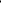 - проведение групповых и (или) индивидуальных коррекционно-развивающих и компенсирующих занятий с обучающимся; 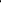 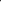 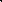 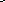 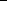 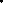 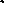 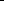 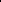 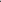 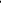 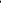 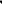 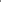 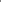 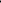 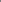 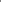 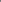 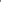 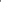 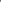 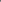 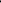 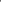 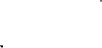 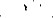 - разработку индивидуального учебного плана обучающегося;  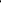 - адаптацию учебных и контрольно-измерительных материалов; - профилактику асоциального (девиантного) поведения обучающегося; - другие условия психолого-педагогического сопровождения в рамках компетенции Организации.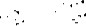 5.4. Рекомендации по организации психолого-педагогического сопровождения обучающихся реализуются на основании письменного согласия родителе (законных представителей).Приложение 1Документация ППК1. Приказ о создании ППК с утвержденным составом специалистов ППК; 2. Положение о ППК;	3. График проведения плановых заседаний ППК на учебный год;4. Журнал учета заседаний ППК и обучающихся, прошедших ППК по форме:*утверждение плана работы ППК; утверждение плана мероприятий по выявлению обучающихся с особыми образовательными потребностями; проведение комплексного обследования обучающегося; обсуждение результатов комплексного обследования; обсуждение результатов образовательной, воспитательной и коррекционной работы с обучающимся; зачисление обучающихся на коррекционные занятия; направление обучающихся в ПМПК; составление и утверждение индивидуальных образовательных маршрутов (по форме определяемой образовательной организацией); экспертиза адаптированных основных образовательных программ ОО; оценка эффективности и анализ результатов коррекционно-развивающей работы с обучающимися и другие варианты тематик.Журнал регистрации коллегиальных заключений психолого-педагогического консилиума по форме:Протоколы заседания ППК;Карта развития обучающегося, получающего психолого-педагогическое сопровождение (в карте развития находятся результаты комплексного обследования, характеристика или педагогическое представление на обучающегося, коллегиальное заключение консилиума, копии направлений на ПМПК, согласие родителей (законных представителей) на обследование и психолого-педагогическое сопровождение ребенка, вносятся данные об обучении ребенка в группе, данные по коррекционной-развивающей работе, проводимой специалистами психолого-педагогического сопровождения. Карта развития хранится у председателя консилиума и выдается руководящим работникам ОО, педагогам и специалистам, работающим с обучающимся).Журнал направлений обучающихся на ПМПК по форме:Приложение 2Протокол заседания психолого-педагогического консилиумадетского сада № 180 ОАО «РЖД»	от «___» __________20__г.Присутствовали: Ф.И.О. (Должность в ОО, роль в ППК), Ф.И.О. (мать/отец ФИО обучающегося).Повестка дня:1…2…Ход заседания ППК:1…2…Решение ППК:1…2…Приложения (характеристики, представления на обучающегося, результаты продуктивной деятельности обучающегося, копии рабочих тетрадей и другие необходимые материалы):1…2…Председатель ППК _____________ Ф.И.О.	члены ППК:____________ Ф.И.О.____________ Ф.И.О.Другие присутствующие на заседании:Ф.И.О.Ф.И.О.Приложение 3Коллегиальное заключение психолого-педагогического консилиумадетского сада № 180 ОАО «РЖД»от «___» __________20__г.Общие сведенияФ.И.О. обучающегося:Дата рождения обучающегося:	Группа:____Образовательная программа:Причина направления на ППК:Коллегиальное заключение ППК(выводы об имеющихся у ребенка трудностях (без указания диагноза) в развитии, обучении, адаптации (исходя из актуального запроса) и о мерах, необходимых для разрешения этих трудностей, включая определение видов, сроков оказания психолого-медико-педагогической помощи.Рекомендации педагогамРекомендации родителямПриложение:	(планы коррекционно-развивающей работы, индивидуальный образовательный маршрут и другие необходимые материалы):Председатель ППК ______________Ф.И.О. Члены ППК:Ф.И.О._____________ Ф.И.О._____________Ф.И.О._____________С решением ознакомлен (а)______________________________________________________________(подпись и Ф.И.О. (полностью) родителя (законного представителя)С решением согласен (на)________________________________________________________________(подпись и Ф.И.О. (полностью) родителя (законного представителя)С решением согласен (на) частично, не согласен (на) с пунктами:_______________________________________________________________________________________________________________________________________________________________________________________________________________________________________________________________________________________ (подпись и Ф.И.О. (полностью) родителя (законного представителя)Приложение 4Представление психолого-педагогического консилиума 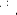 на обучающегося для предоставления на ПМПК  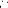 (Ф.И.О., дата рождения, группа) 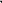 Общие сведения:- дата поступления в образовательную организацию;  - программа обучения (полное наименование); 	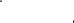 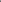 - форма организации образования: 1. в группе: (комбинированной направленности, компенсирующей направленности, общеразвивающая, присмотра и ухода, кратковременного пребывания и др.);2. на дому;3. в форме семейного образования;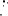 4. сетевая форма реализации образовательных программ;5. с применением дистанционных технологий.факты, способные повлиять на поведение и успеваемость ребенка (в образовательной организации): переход из одной образовательной организации в другую образовательную организацию (причины), перевод в другую группу, замена воспитателя (однократная, повторная), межличностные конфликты в среде сверстников; конфликт семьи с образовательной организацией, обучение на основе индивидуального учебного плана, наличие частых, хронических заболеваний или пропусков занятий и др.;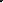 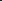 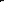 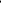 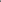 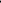 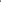 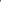 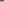 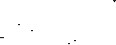 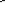 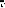 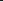 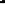 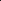 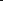 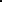 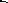 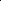 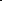 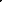 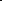 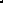 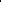 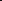 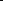 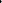 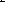 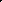 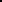 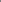 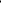 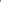 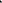 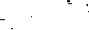 состав семьи (перечислить, с кем проживает ребенок родственные отношения и количество детей/взрослых);трудности, переживаемые в семье (материальные, хроническая психотравматизация, особо отмечается наличие жестокого отношения к ребенку, факт проживания совместно с ребенком родственников с асоциальным или антисоциальным поведением, психическими расстройствами, в том числе братья/сестры с нарушениями развития, а также переезд в другие социокультурные условия менее, чем 3 года назад, плохое владение русским языком одного или нескольких членов семьи, низкий уровень образования членов семьи, больше всего занимающихся ребенком).Информация об условиях и результатах образования ребенка в образовательной организации:1. Краткая характеристика познавательного, речевого, двигательного, коммуникативно-личностного развития ребенка на момент поступления в образовательную организацию: качественно в соотношении с возрастными нормами развития (значительно отставало, отставало, неравномерно отставало, частично опережало).2. Краткая характеристика познавательного, речевого, двигательного,коммуникативно-личностного развития ребенка на момент подготовки характеристики: качественно в соотношении с возрастными нормами развития (значительно отстает, отстает, неравномерно отстает, частично опережает).Сформированность навыков самообслуживания ___________________________________________Понимание инструкции ________________________________________________________________Пространственная ориентировка ________________________________________________________Овладение игровыми действиями _______________________________________________________Объем знаний и представлений об окружающем ___________________________________________Знания о сенсорных эталонах (цвет, форма, размер)  _______________________________________Сформированность элементарных математических представлений ___________________________Сформированность навыков по изобразительной деятельности, конструированию и ручному труду _______________________________________________________________________________Речевая среда и социальные условия_____________________________________________________Строение артикуляционного аппарата____________________________________________________Устная речь:Понимание речи______________________________________________________________________Звукопроизношение___________________________________________________________________Фонематическое восприятие, звуковой анализ и синтез______________________________________Слоговая структура слова_______________________________________________________________Состояние словаря____________________________________________________________________Грамматический строй речи____________________________________________________________Связная речь:_________________________________________________________________________Темп и плавность речи_________________________________________________________________Начальные навыки чтения и письма______________________________________________________Иные особенностиИндивидуально-типологические особенности:доминирующий тип темперамента: сангвиник; холерик; флегматик; меланхолик. Эмоционально-личностные особенности:Эмоционально устойчив, терпелив, выдержан. Эмоционально неустойчив, расторможен, взволнован с проявлениями демонстративного поведения, проявления психопатии, др.___________________________________________________Психомоторное развитие:мелкая моторика ______________________________________________________________________общая координация движений __________________________________________________________мимика ______________________________________________________________________________др.:__________________________________________________________________________________Сформированность игровых действий, игровой деятельности_____________________________Особенности познавательной сферы:Особенности развития воображения (пассивное, активное – воссоздающее, творческое)_________________________________________________________________________Особенности развития внимания (объем, устойчивость, концентрация, переключаемость, произвольность)Особенности развития памяти (вид памяти, свойства памяти: точность, объём, скорость процессов запоминания)_________________________________________________________________________Особенности мыслительной деятельности форма мышления: наглядно-действенное, наглядно-образное, абстрактно-логическое___________________________________________________________________________виды умственных операций: сравнение, обобщение, анализ, синтез, классификация________________________________________________________________________ _____________________________________________________________________________________Интеллектуально-мнестическая деятельность:Ориентировочная деятельность__________________________________________________________Вербализация_________________________________________________________________________Целенаправленность___________________________________________________________________Особенности аффективно-личностной сферы:Контакт _____________________________________________________________________________Интер_______________________________________________________________________________Аффективный компонент продуктивности________________________________________________Активность___________________________________________________________________________Оценка собственных достижений (критика)_______________________________________________3. Динамика (показатели) познавательного, речевого, двигательного, коммуникативно-личностного развития (по каждой из перечисленных линий): крайне незначительная, незначительная, неравномерная, достаточная.Динамика (показатели) деятельности (практической, игровой, продуктивной) за период нахождения в образовательной организации.Динамика освоения программного материала:программа, по которой обучается ребенок (название программы);соответствие объема знаний, умений и навыков требованиям программы или, для обучающегося по программе дошкольного образования: достижение целевых ориентиров (в соответствии с годом обучения).6.	Получаемая коррекционно-развивающая, психолого-педагогическая помощь (конкретизировать); (занятия с логопедом, дефектологом, психологом –  указать длительность, т.е. когда начались/закончились занятия), регулярность посещения этих занятий, выполнение домашних заданий этих специалистов.Информация о проведении индивидуальной профилактической работы (конкретизировать).Общий вывод о необходимости уточнения, изменения, подтверждения образовательного маршрута, создания условий для коррекции нарушений развития и социальной адаптации и/или условий проведения индивидуальной профилактической работы.Дополнительно:Для обучающегося по АОП – указать динамику в коррекции нарушений;Представление заверяется личной подписью руководителя образовательной организации (уполномоченного лица), печатью образовательной организации;Представление может быть дополнено исходя из индивидуальных особенностей обучающегося.«___» __________ 20__г.(дата составления документа)Председатель ППК /____________/ _______________________________                                             (подпись)                      (расшифровка подписи)Заведующий детским садом /____________/ _______________________________           № 180 ОАО «РЖД»                 (подпись)                      (расшифровка подписи)                                                          М.П.Приложение 5Согласие родителей (законных представителей) обучающегося на проведение психолого-педагогического обследования специалистами ППКя,____________________________________________________ФИО родителя (законного представителя) обучающегося________________________________________________________________________________________________________________________________________________________________________________________(номер, серия паспорта, когда и кем выдан)являясь родителем (законным представителем)________________________________(нужное подчеркнуть)________________________________________________________________________________________________________________________________________________ (ФИО, группа, в которой обучается ребенок, Дата рождения)Выражаю согласие на проведение психолого-педагогического обследования.«___» __________ 20__г. /____________/ _______________________________                 (дата)                            (подпись)                      (расшифровка подписи)п/пДатаТематика заседания *Вид консилиума (плановый/внеплановый)п/п ФИО обучающегося, группаДата рожденияИнициатор обращенияПовод обращения в ППККоллегиальное заключениеРезультат обращенияп/пФИО обучающегосяДата рожденияЦель направленияПричина направленияОтметка о получении направления родителямиПолучено: Далее перечень Документов, переданных родителям (законным представителям)я,	ФИО	родителя (законного представителя), пакет документов получил (а).«___» ________ 20__г.Подпись:Расшифровка:Частное дошкольное образовательное учреждение «Детский сад №180 открытого акционерного общества «Российские железные дороги» (Детский сад №180 ОАО «РЖД»)658080 Алтайский крайг. Новоалтайск, ул. Красногвардейская, 22тел. (232) 3-20-88Частное дошкольное образовательное учреждение «Детский сад №180 открытого акционерного общества «Российские железные дороги» (Детский сад №180 ОАО «РЖД»)658080 Алтайский крайг. Новоалтайск, ул. Красногвардейская, 22тел. (232) 3-20-88